Делаем вместеКомитет цифрового развития и связи Курской области ведет активную работу по реализации регионального проекта «Делаем вместе». Это цифровая платформа обработки сообщений граждан, онлайн голосований и сбора информации и идей по вопросам развития территорий.На портале «Делаем вместе» жители нашего региона смогут не только сообщить о своей проблеме, но и внести свои предложения и даже оставить благодарность.Реализация этого проекта позволит гражданам знать о ходе реализации программ развития региона, контролировать ход ремонтных работ, выбирать направления развития региона, предлагать новые объекты благоустройства.Вовлекая жителей Курской области в прозрачный процесс принятия решения, проект «Делаем вместе» реализует принципы и механизмы Открытого правительства.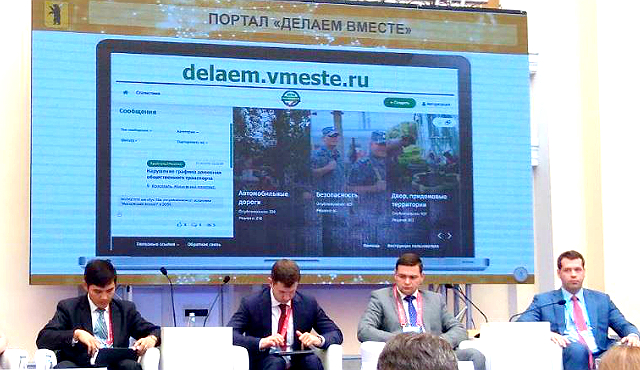 